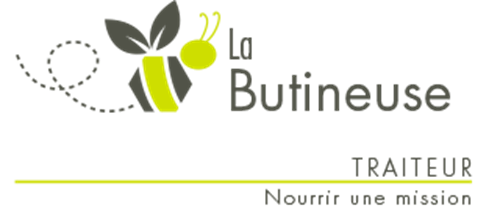 239 avenue ProulxTél : 681-0827www.labutineusedevanier.cominfo@labutineusedevanier.com www.facebook.com/LaButineusedeVanierSemaine 4 – Repas prêts à partir du jeudi 26 mai @ 9h00Commandez avant le lundi 16 mai @ 13h00Nom : 				Prénom : 		                                                              Téléphone : ___________________Adresse : 				     				_____		Repas familiauxRepas familiauxRepas familiauxRepas familiauxRepas familiauxRepas familiauxRepas familiauxPlats principauxPrixQtéPrixQté2 portions2 portions4 portions4 portionsFusillis sloppy joe11.00$21.50$Saucisses créoles12.00$23.50$Galettes de veau sauce brune12.00$23.50$Boulettes de dinde italiennes12.00$23.50$Bouchées de morue12.00$23.50$Aiglefin en croûte césar12.00$23.50$Poitrine de poulet à la grecque12.00$23.50$Bœuf bourguignon13.00$25.50$Crêpes jambon fromage et asperges13.00$25.50$AccompagnementsRiz de chou-fleur3.00 $5.00 $Nouilles au pistou3.00 $5.00 $Purée de patates douces3.00 $5.00 $Légumes mexicains3.00 $5.00 $Salade de la semaineSalade de chou traditionnelle8oz2.50 $16 oz4.50 $SoupesSoupe aux légumes8 oz2.50 $32 oz8.00 $DessertsMuffin choco-zucchinis6 un4.00 $Galettes à la mélasse6 un4.00 $Gâteau banane grand-père 4 un4.00 $